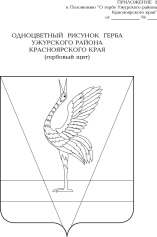 АДМИНИСТРАЦИЯ УЖУРСКОГО РАЙОНАКРАСНОЯРСКОГО КРАЯПОСТАНОВЛЕНИЕ11.03.2020                                              г. Ужур                                               № 144О внесении изменений в постановление администрации Ужурского района от 25.01.2019 № 43 «Об утверждении административного регламента предоставления муниципальной услуги «Выдача градостроительного плана земельного участка»         Руководствуясь постановлением администрации Ужурского района от 31.05.2016 № 320 «Об утверждении Порядка разработки и утверждения административных регламентов предоставления муниципальных услуг», статьей 57.3 Градостроительного  Кодекса,   ПОСТАНОВЛЯЮ:                                                                           1. Внести в Приложение к постановлению администрации Ужурского района от 25.01.2019 № 43 «Об утверждении административного регламента предоставления муниципальной услуги «Выдача градостроительного плана земельного участка» (далее-Приложение) следующие изменения:  1.1. Пункт 1.3 Приложения читать в следующей редакции:«1.3. Способы обращения за муниципальной услугой:- лично;- через законного представителя;- через WEB сайт;- по почте;       - по электронной почте;       - в форме электронного документа, подписанного электронной подписью;- через многофункциональный центр (далее МФЦ).В администрации Ужурского района ответственным исполнителем муниципальной услуги является - отдел жилищно-коммунального хозяйства и строительства (далее Отдел).Местонахождение Отдела: 662255, Красноярский край, город Ужур, ул. Ленина, 21 а, кабинет 214, тел. 8(39156) 2-19-36.График работы Отдела: понедельник - четверг с 8-00 до 12-00, в пятницу – не приемный день,  (обеденный перерыв с 12-00 до 13-00)Телефон/факс: тел. 8(39156) 2-19-36/ 8(39156) 2-17-11, адрес электронной почты: raion_uzhur@krasmail.ru;Информацию по процедуре предоставления муниципальной услуги можно получить у специалиста  Отдела,  ответственного за предоставление муниципальной услуги.Информацию по предоставлению муниципальной  услуги через многофункциональный центр можно получить в СП КГБУ «МФЦ» г.Ужур (далее многофункциональный центр), расположенный  по адресу: город Ужур, ул. Кирова, 42, 1 этаж.Телефоны: +7 (39156) 2-84-15; 8 (800) 200-39-12 (звонок бесплатный)Время работы: понедельник-пятница 09:00-18:00адрес электронной почты: info@24mfc.ruОфициальный сайт: http://24mfc.ru/».1.2. Пункт 2.3 Приложения читать в следующей редакции: «2.3. Срок предоставления муниципальной услуги составляет 14 рабочих  дней со дня поступления заявления о выдаче градостроительного плана земельного участка.В случае представления заявителем документов, через многофункциональный центр срок принятия решения исчисляется со дня передачи многофункциональным центром таких документов в орган, осуществляющий согласование».1.3. Пункт 3.3 Приложения читать в следующей редакции:«3.3. Рассмотрение заявления и приложенного пакета документов:1) основанием для начала административной процедуры по рассмотрению заявления является поступление зарегистрированного заявления о выдаче градостроительного плана земельного участка  начальнику Отдела. Начальник  Отдела назначает ответственного за рассмотрение поступившего заявления.2) ответственным исполнителем за совершение административной процедуры является специалист Отдела;3) ответственный исполнитель рассматривает заявление.Документы, предусмотренные подпунктами 5, 7, 8, 9 пункта 2.6. настоящего Регламента, ответственный специалист получает, посредством межведомственного взаимодействия, в течение  7 рабочих дней.При отсутствии информации о технических условиях подключения объекта капитального строительства к сетям инженерно-технического обеспечения ответственный специалист в течение 7 рабочих дней подготавливает и направляет необходимые запросы в ресурсоснабжающие организации.В случае  непоступления из ресурсоснабжающих организаций сведений о технических условиях подключения объекта к сетям инженерно-технического обеспечения в проект градостроительного плана земельного участка включается информация об отсутствии таких сведений; При наличии оснований для отказа, предусмотренных пунктом 2.8 настоящего Регламента, специалист Отдела осуществляет подготовку проекта письма об отказе в выдаче градостроительного плана земельного участка и передает его на подпись начальнику Отдела.Отказ в форме письменного ответа подписывается главой района, регистрируется в день его подписания и в течение  одного рабочего дня направляется почтой по адресу, указанному в заявлении;4) результатом административной процедуры является установление соответствия заявления и приложенных к нему документов пункту 2.6. настоящего Регламента, либо отказ в предоставлении муниципальной услуги по выдаче градостроительного плана земельного участка;5) срок осуществления административной процедуры составляет 7 рабочих дня со дня поступления заявления в Отдел специалисту, ответственному  за рассмотрение заявления».1.4. Пункт 3.4 Приложения читать в следующей редакции:«3.4. Подготовка проекта чертежа и текстовой части градостроительного плана земельного участка:1) основанием для начала административной процедуры по подготовке проекта чертежа и текстовой части градостроительного плана земельного участка является наличие документов, предусмотренных пунктом 2.6. настоящего Регламента;2) ответственным исполнителем за совершение административной процедуры является специалист Отдела;3) ответственный специалист осуществляет градостроительный анализ земельного участка и прилегающей территории, подготовку проекта чертежа градостроительного плана земельного участка, внесение сведений о земельном участке, технических условиях подключения объекта капитального строительства к сетям инженерно-технического обеспечения в проект градостроительного плана земельного участка;4) срок осуществления административной процедуры составляет 3 рабочих дня;5) результатом административной процедуры является подготовка проекта градостроительного плана земельного участка».1.5. Пункт 3.6 Приложения читать в следующей редакции:«3.6. Выдача результата предоставления Услуги:1) основанием для начала административной процедуры по выдаче результата Услуги являются подписанный и зарегистрированный градостроительный план земельного участка;2) ответственными исполнителями за совершение административной процедуры по выдаче градостроительного плана земельного участка является  специалист Отдела;3) результатом административной процедуры является выдача Заявителю градостроительного плана земельного участка, а также занесение данных о градостроительном плане в журнал регистрации;4) срок осуществления административной процедуры составляет один рабочий день.В случае представления заявления через многофункциональный центр положительное решение, либо отказ направляется в многофункциональный центр, если иной способ его получения не указан заявителем. Градостроительный план земельного участка выдается в форме электронного документа, подписанного электронной подписью, если это указано в заявлении о выдаче градостроительного плана земельного участка».1.6. Приложение 1 к Регламенту изложить в редакции согласно приложению 1.1.7. Приложение 2 к Регламенту изложить в редакции согласно приложению 2.2. Постановление вступает в силу  в день, следующий за днем его официального опубликования в специальном выпуске районной газеты «Сибирский хлебороб».Глава района                                                                                      К.Н. Зарецкий                                                                                     Приложение 1                                                                                         к постановлению                                                                                                   от 11.03.2020 №144ЗаявлениеПрошу Вас выдать градостроительный план земельного участка общей площадью__________кв.м., расположенный по адресу (ориентир): Красноярский край, Ужурский район, _________________________________ ________________________, с кадастровым номером____________________.Наименование проектируемого объекта________________________________Площадь проектируемого объекта капитального строительства   _____кв.м.Площадь пристроя к объекту капитального строительства    ______кв.м.Этажность проектируемого объекта капитального строительства        ______Дата___________                                                          _______________Подпись                                                                                     Приложение 2                                                                                         к постановлению                                                                                               от 11.03.2020 №144БЛОК-СХЕМАПредоставление муниципальной услуги«Выдача градостроительного плана земельного участка»Главе района___________________________________________Ф.И.О. физического лица, место проживания,___________________________________________паспортные данные (серия, номер, кем и когда выдан___________________________________________Либо ИНН) либо наименование юридического лица,_________________________________________________Фактический/юридический адрес_________________________________________________в лице Ф.И.О. директора либо представителя